ANEXO 2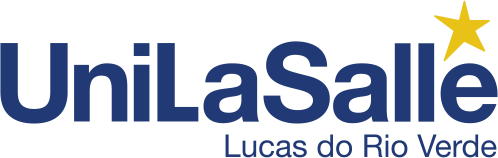 Mantido pela Sociedade Porvir Científico Credenciado pela Portaria Ministerial nº. 217 de 06/02/2020 – D.O.U. de 10/02/2020.Requerimento para Análise de Manutenção de Bolsa PASE (Aluno não contemplado na renovação da bolsa de estudo social2°/ 2021)Eu,	 	,portador (a) do RG.	aluno(a) do	semestre do curso de 	,   do   CENTRO   UNIVERSITÁRIO   LASALLE – UNILASALLE/LUCAS, devidamente matriculado para o segundo semestre de 2020, sob o n° de matricula	, venho por meio deste, interpor perante à Comissão de Avaliação e Acompanhamento do PASE 2021/2 este requerimento, regulamentado no edital EDITAL Nº 030/2021, de 08/09/2021 para que seja analisado a   manutenção da bolsa de estudo social do Programa de Assistência Social Educacional (PASE) ao qual fui contemplado (a), porém, pelos motivos exposto a seguir, não cumpri com os requisitos previstos no referido edital:Justificativa do Aluno (a):Para que se firme verdade, assino a presente declaração e assumo a responsabilidade da informação prestada sob as penas da Lei (Artigo 299 do Código Penal).Assinatura do requerente	Assinatura do colaborador do Unilasalle/LucasAv. Universitária, 1000-W | Bairro Bandeirantes | Lucas do Rio Verde | MT | CEP 78.455-000(65) 3549.7300 | unilasalle.edu.br/lucas